В ТИК Таштыпского района произойдут кадровые перемены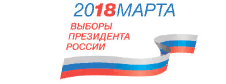 Избирательная комиссия Республики Хакасия освободила от исполнения обязанностей члена ТИК Таштыпского района с правом решающего голоса Наталью Герасимову.Решение принято на основании личного заявления. В соответствии с законодательством, новый член комиссии будет назначен в течение 10 дней.Утвержден текст информационного сообщения о приеме предложений на освободившуюся вакансию члена ТИК с правом решающего голоса, которое опубликовано в газете «Хакасия».Отдел общественных связей и информации ИК РХ23-94-37